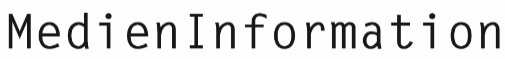 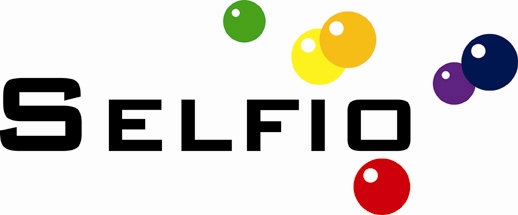 Der Weg zur richtigen Haustechnik beginnt bei SelfioBei Bau- und Renovierungsprojekten sollten keine Kompromisse eingegangen werden. Weder beim Material noch bei der Durchführung. Der Onlineshop Selfio ist Experte für Haustechnik und steht Heimwerkern und Selberbauern bei der Umsetzung ihres Projekts bei Neubau, Sanierung oder Modernisierung zur Seite. Selfio setzt auf Qualität und Service. Kunden erhalten Profi-Produkte aus den Bereichen Heizung, Wasseraufbereitung und Lüftung zu einem fairen Preis. Ausführliche Hintergrundinformationen und Montageanleitungen zeigen, wie Projekte auch in Eigenleistung umgesetzt werden können. Und natürlich stehen die Experten Häuslebauern und Modernisierern mit Rat und Expertenwissen zur Seite – von Anfang bis Abschluss eines Projekts.Expertenberatung für optimale HaustechnikGute Haustechnik gibt es zuhauf, die Kunst ist es, die richtige zu finden. Denn sie muss passen – zum Projekt, den individuellen Anforderungen und Rahmenbedingungen. Während im Neubau die gesamte haustechnische Ausstattung gleichzeitig eingebaut wird, sind die Herausforderungen bei einer Sanierung oder Modernisierung größer. Denn die neue Haustechnik muss auf die bestehenden Komponenten abgestimmt werden. Gute Planung und Beratung sind der Grundstein für ein erfolgreiches Projekt.Das Sortiment des Onlineshops Selfio ist vielfältig und auf die unterschiedlichsten Anforderungen von Neubau und Modernisierungsprojekten ausgerichtet. Die Haustechnikexperten sind telefonisch persönlich für ihre Kunden da und beraten fachlich versiert. Dabei werden individuelle Bedürfnisse und Voraussetzungen berücksichtigt, Vor- und Nachteile von Produkten beleuchtet, an praktischen Lösungen gefeilt und die vorhandene Haustechnik unter die Lupe genommen.Full-Service-Angebot für Neubau und Sanierung„Wir bei Selfio sehen uns als Partner der Heimwerker und Selberbauer“, betont Roger Moore, Geschäftsführer der Selfio GmbH. „Wir unterstützen unsere Kunden dabei, Projekte in Eigenleistung umzusetzen. Neben der Fachberatung bieten wir auch Planungsdienstleistungen an und können so Projekte von Anfang bis Abschluss begleiten. Praxistipps gibt es obendrauf, so dass niemand mit seinem Projekt alleine bleibt.“ Kunden werden bereits in der Planungsphase eines Projekts abgeholt: Für den Bereich Heizung werden neben einer Heizlastberechnung für das Gebäude außerdem eine kostenlose Schnellauslegung, Heizflächenauslegung oder ein Verlegeplan für eine Fußbodenheizung angeboten. Außerdem wird die Planung der zentralen oder dezentralen Lüftungsanlage, solarthermischen Anlage oder des Schornsteins von Selfio übernommen. Auch hier zeigt sich der Praxisbezug: Direkt mit den Planungsunterlagen erhalten Kunden eine Materialaufstellung zur Umsetzung des Projekts, so dass sie direkt mit der Umsetzung beginnen können.Heimwerken und Selbermachen leicht gemachtSchon so manches neue Talent eines Heimwerkers kam durch die Montageanleitungen und -videos von Selfio zum Vorschein. Denn sie zeigen konkret, wie es geht: Ob die Sanitärinstallation mit Press- oder Steckfittings, der Austausch der Heizungspumpe bis hin zur Montage einer kompletten Fußbodenheizung oder Solarkollektoren auf dem Dach: Viele Projekte sind einfacher umzusetzen als gedacht. Die Schritt-für-Schritt-Anleitungen sind verständlich, gut nachzuvollziehen und vor allem nachzumachen. Dank der Selfio-App sind die Anleitungen und Videos per Smartphone auf der Baustelle immer mit dabei.Selfio bietet Profi-Haustechnik für alle und begleitet engagierte Heimwerker und Selberbauer und solche, die es werden wollen, bei ihren Projekten. Mehr Informationen zum Onlineshop Selfio und seinem umfassenden Angebot sind erhältlich unter selfio.de.Bad Honnef, im Dezember 2021Selfio GmbH ist ein Anbieter hochwertiger Produkte aus den Bereichen Heizung, Lüftung und Sanitär. Der Schwerpunkt der Tätigkeit liegt auf dem Vertrieb von Fußbodenheizungen, Wohnungslüftungsanlagen, solarthermischen Anlagen sowie Gas- und Ölheizungen, Wärmepumpen, Kaminöfen, Schornsteinen, Sanitärprodukten und Pumpen an Heimwerker und Selberbauer. Basierend auf langjähriger Erfahrung in der Heizungs- und Lüftungsindustrie bietet Selfio professionelle Unterstützung sowohl bei Neubau als auch bei Sanierung. Sämtliche Produkte werden direkt und hauptsächlich online vertrieben. Gleichzeitig bietet Selfio den Kunden kostenlose Beratung und umfassenden Service mit genauen Anleitungen, um ihnen das Heimwerkern zu erleichtern.